АДМИНИСТРАЦИЯ  ВЕСЬЕГОНСКОГО МУНИЦИПАЛЬНОГО ОКРУГАТВЕРСКОЙ  ОБЛАСТИП О С Т А Н О В Л Е Н И Ег. Весьегонск 29.12.2023                                                                                                                          № 684 п о с т а н о в л я е т:Признать утратившим силу постановление Администрации Весьегонского муниципального округа от 30.12.2022 № 607 «Об утверждении  муниципальной программы Весьегонского муниципального округа Тверской области «Развитие малого и среднего предпринимательства в Весьегонском муниципальном округе Тверской области»  на 2023 – 2028 годы» с 01.01.2024 года.Обнародовать настоящее постановление на информационных стендах Весьегонского муниципального округа Тверской области и разместить на официальном сайте Администрации Весьегонского муниципального округа Тверской области в информационно-телекоммуникационной сети Интернет.Настоящее постановление вступает в силу с 01.01.2024 года.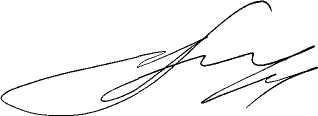 Глава Весьегонского 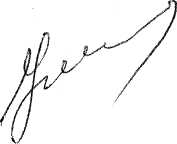 муниципального округа                                                                              А.В. ПашуковО признании утратившим силу постановления Администрации Весьегонского муниципального округа Тверской области от 30.12.2022 № 607